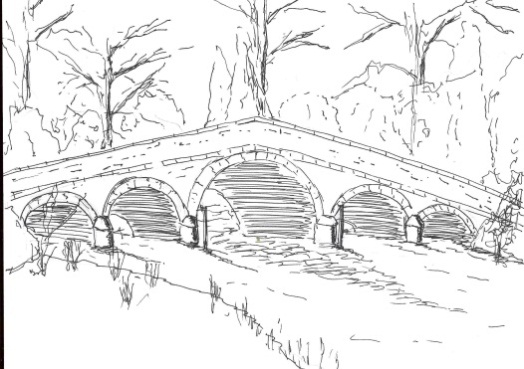 Minutes of the annual meeting of the Skerne and Wansford Parish Council, which was held in the Wansford Village Hall on Tuesday May 19 2015 at 7.30pm .Present:  Councillors Sue Waites, Jackie Dobson, Lynn Stockwell, Caroline Harrison, Neil Robson and Ian Lamble. ERY Coun Jonathan Owen.Apologies:  Coun Catherine Bristow, ERY ward councillor Jane Evison.Election of chairman and vice-chairman: Coun Lamble was elected chairman, o Coun Harrison, seconded Coun Robson; Coun Dobson was elected vice-chairman, proposed Coun Harrison, seconded Coun Stockwell. Both signed declarations of acceptance of office,Councillors’ declarations of acceptance of office: Members signed declarations of acceptance of office and handed in their Registers of Interest to the clerk to be scanned and sent to County Hall. Coun Harrison’s to come later.Public session: No members of the public present.Declarations of interest:  Coun Dobson in items 10vii and 10viii, Coun Waites in item 10viii.Resolved: to confirm the minutes of the meeting held on March 17 2015  as a true and correct record, proposed Coun Dobson, seconded Coun Harrison.ERYC ward councillors: to receive updates, information, etc. Coun Owen came later. To dispose of any business remaining from the previous meeting and, if necessary, decide on a course of action: Bryan Hills memorial – £55 had been received so far. Decision deferred until enhancement scheme was completed.Wansford enhancement scheme – a bed had been created near the roundabout. Because Rob Smith of Whinhill Nurseries had given many of the plants used throughout the village there was in the region of £400 remaining of the grant. Coun  Harrison to discuss with the Nafferton Feoffees if it was in order to use this money on a bench to be sited near the canal.Resolved: – to accept the terms and conditions  of the successful Lissett Wind Farm grant application.  Proposed Coun Dobson, seconded Coun Harrison.Driffield Canal Partnership footpath opening: this had been a successful day.FinanceResolved: to adopt the annual return, proposed Coun Stockwell, seconded Coun Dobson.Resolved: to reappoint John Newland as internal auditor for the forthcoming year and to ask Mrs Mary Hudson if she will continue to check the accounts, proposed Coun Donson, seconded Coun Robson.Resolved: to appoint Coun Dobson and Coun Stockwell to check the books on a meeting by meeting basis, proposed Coun Harrison, seconded Coun Robson.Resolved: to pay churchyard grants of £225 each and village hall grant of £275, proposed Coun Harrison, seconded Coun Stockwell.Noted - bank balances as per statements of April 30: Business current account, £4,224.92; business savings account, £1,960.78.Resolved: to reimburse clerk £146.25, broken down as follows - £89.47 sundry expenses; £20.99 cash book from Sokells; £25.90 Easily web domain name subscription (five years); £9.89 black cartridge from Sokells. Proposed Coun Waites, seconded Coun Robson.Resolved: to pay Wansford Village Hall Committee £65 for hire of hall, 2014-2015, Proposed Coun Harrison, seconded Coun Stockwell..Resolved: to pay Wansford Village Hall Committee £21.37 for electricity supply to defibrillators and to pay £22.08 to Mr William Waites for the supply to Broadmead House, Skerne, proposed Coun Stockwell, seconded Coun Harrison.Resolved: to reimburse Coun Lynn Stockwell £133.39 for plants purchased in connection with enhancement scheme.Noted:  VAT reclaim of £216.48 had been receivedNoted:  precept of £3,100 has been receivedNoted:  receipt of £200 from Driffield Navigation Trust towards information boardNoted:  receipt of £165.03 from Driffield Canal Partnership re seating in Skerne: donations from footpath open day. Coun Sue Waites will look for a possible site and suggested an article in the newsletter asking for ideas from Skerne residents. Resolved: to put the £42 left from the Diamond Jubilee funds towards a bench. Proposed Coun Waites, seconded Coun Dobson.Driffield Canal Partnership: Coun Lamble would contact DCP regarding the outstanding portion of the information board grant towards information board now that the terms and conditions had been accepted.AdministrationTo appoint three people to the Personnel Committee and discuss its remit and effectiveness. Coun Stockwell and Dobson were willing to sit again. Defer decision until the next meeting.Resolved: to implement the Grants Policy, which was adopted  in 2011. Proposed Coun Harrison, seconded Coun Waites. Clerk to write to current beneficiaries when sending out cheques.To discuss the Emergency Plan with a view to updating contact details. Defer until next meeting.Noted:  that the exercise of electors’ rights procedure has been complied withReviewed and found to working effectively -  Financial Regulations, Freedom of Information Policy, Standing Orders and the council’s internal audit and control policy.TrainingAuthorised - attendance at training courses for councillors/clerk details of which may arise between meetings. The clerk to contact Coun Bristow to see if she wanted to attend forthcoming Code of Conduct training.CorrespondenceNoted: Wansford Village Hall Committee – re supply of electricity to defibrillators: see item 11 x above.Noted: ERYC - Skerne and Wansford taskforce walkabout on Thursday July 9 at 9.30am starting at the disabled car park in Wansford. The clerk and Coun Stockwell to attend, Coun Waites to join the party in Skerne.Noted: ERNLLCA re Government grant to NALC to help parish councils put information on-line as per the new Transparency CodeNoted: ERYC Anti-social behaviour team: latest statisticsERYC: Hedgerow consultation re Copper Hall, Skerne. Noted: permission had been granted.Noted: ERYC: Parish Council liaison meetings: previously circulated, no interest shown.Noted: ERYC: Target hardening of community equipment – meeting on May 18 at Skipsea: A Lissett Windfarm Fund grant of £10,000 for security equipment had been secured and villages would be able to apply to this fund if they wished. Coun Owen would give an update when the information was available.Highways: Clerk to write to Dave England concerning a pothole near The Bungalow, Driffield Road; damaged bollards outside Manor Farm; the damaged keep left sign at the Wansford roundabout; a men at work sign left outside Martin Taylor’s house at Skerne. Coun Robson explained that several people had contacted him concerning a car constantly parked outside River View, Wansford, opposite a bus stop, adjacent to a hatched area and near a junction. Councillors felt that if the car was taxed and insured there was little they could do but would contact PCSO Chris Webster for clarification on this point.Other correspondence East Riding News, ERNLLCA newsletters, Came & Co: Council Matters. NotedTo appoint representatives to Nafferton Feoffees – Coun Harrison, proposed Coun Dobson, seconded Coun Stockwell - and Driffield Navigation – Coun Robson, proposed Coun Dobson, seconded Coun Harrison. Coun Harrison said that she would source a small article for he newsletter concerning the Feoffees yug people’s training schemeItems for next agenda: Memorial bench, co-option of councillors.Date of next meeting: July 21 2015 at 7.30pm in Wansford Village Hall. 